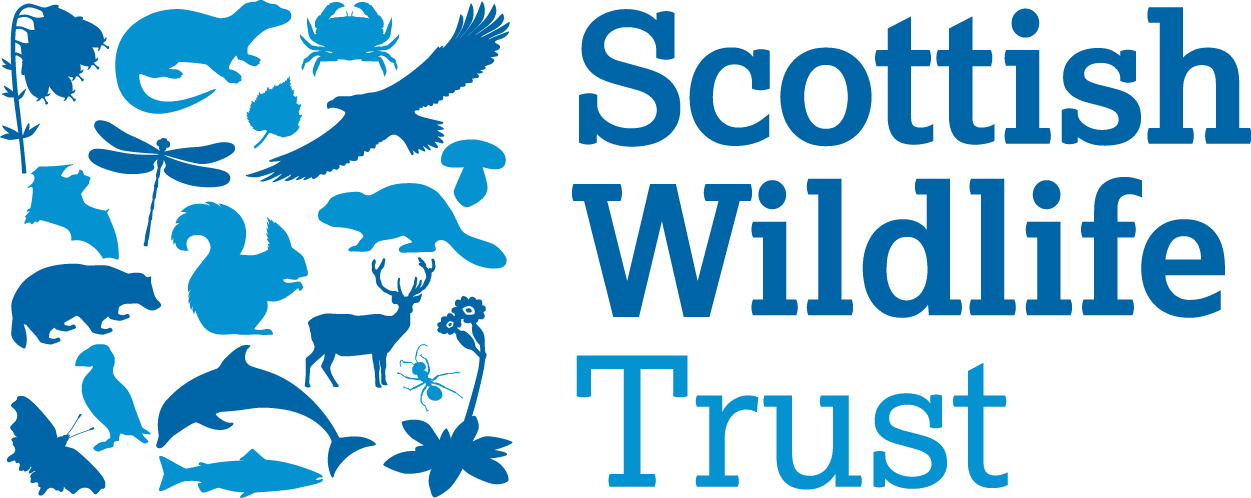 North Reserves Volunteer AssistantApplication - 2024Please send completed applications to the North Reserves Project Officer, Beth Harwood:eharwood@scottishwildlifetrust.org.ukApplication No _______________ (for office use)Application No _______________ (for office use)Section 1      PERSONAL DETAILS (BLOCK CAPITALS AND BLACK INK PLEASE) All applicants must be 18+Section 2 	EMERGENCY CONTACT DETAILS (for notification in case of illness or accident) Section 3	MEDICAL CONDITIONS / GENERAL HEALTH Do you have any medical conditions or health problems that would require reasonable adjustments to be made if you were to attend an interview?If YES, we are happy to make reasonable adjustments to the interview. Please outline below, highlighting any adjustments you may request.Section 4	RELEVANT EDUCATION/TRAINING/QUALIFICATIONS (continue on separate sheet if necessary)Section 5	INFORMATION IN SUPPORT OF YOUR APPLICATIONWith specific reference to the role description, please supply further information detailing your experience, achievements and suitability for the role, and state what attracts you to this role. (continue on separate sheet if necessary but do not exceed 2000 words).Section 6	REFERENCESPlease provide the names and addresses of two persons willing to act as referees on your behalf. You should be aware that references may be sought as part of the selection process (i.e. before any offer of placement is made) therefore please include one referee whom you would wish us to contact at that stage.Section 7	DISCLOSURE OF CRIMINAL CONVICTIONS The existence of a criminal record is not necessarily a barrier to volunteering with us but if offered this role we will require you to complete a self-declaration form asking for details of any unspent convictions in accordance with the Rehabilitation of Officers Act 1974 (amended).Section 8	GENERAL DATA PROTECTION REGULATIONS (GDPR)When you become a volunteer, we will collect and store some of your personal information on our supporter database for the following reasons:Data statement  Your personal information will be recorded in the Trust’s supporter database and will be retained only for as long as is permitted by UK legislation.  All information you supply will be held in strict confidence for use within the Trust only and unless you give prior written consent, your personal data will not be provided to any third party except where we have a legitimate interest (such as a joint project with another organisation where volunteers are shared) and/or statutory obligation to do so (e.g. where asked by the police). We will only process and store your personal data if you become a volunteer.  If not, we will destroy/delete your application within 12 months.We have a data retention period of 7 years after you finish volunteering with us, after which all your personal data will be destroyed/deleted.  We will however retain non-detailed, generic data such as the fact that you were once a Trust volunteer.We are committed to the safekeeping of personal details of our members, supporters and anyone else whose information we hold.  The Scottish Wildlife Trust’s Privacy Notice explains how and why we use your personal data, to ensure that you remain informed and in control of your information. In accordance with new regulations, as of 25 May 2018 we need your permission to stay in touch by email. If you would like to hear from the Scottish Wildlife Trust by email about future volunteer related events, news and activities, please let us know using the options below.  Please be aware that this will not affect your receipt of communications directly relevant to the administration of your role, nor from wider areas of the Scottish Wildlife Trust, if you are a member. I would like to receive emails from the Scottish Wildlife Trust about future volunteer related events, news and activities – To ensure the safety and wellbeing of our volunteers, we keep the names of all volunteers on Handa on file indefinitely.  No contact details are stored in this file.  Volunteers who break the Code of Conduct for Volunteers are not able to volunteer again on Handa.  We also keep a record of brief feedback from Rangers on file as this assists us with the selection of volunteers in future years.We may also share your contact details with your co-volunteer(s) and/or Trust colleagues to enable the most efficient transport arrangements to be made.Scottish Wildlife Trust may take photos of voluntary activities, including of volunteers themselves. These images may be used by the Trust to share news and to publicise the work of the Trust.  Images may be used in press releases, printed publicity and published on Scottish Wildlife Trust’s website and social media outlets.  They will be stored securely. If you would prefer for you not to be photographed, please speak to a member of staff upon arrival.  If you would like to see your images, or would like us to delete them, please contact Head Office at any time. Section 9 	DECLARATIONI declare the information I have given on this form is, to the best of my knowledge, true. By signing this form I understand that my data will be processed in accordance with the above.TITLENAMEADDRESSHOME TELEPHONEMOBILE TELEPHONEMOBILE TELEPHONEEMAILPLEASE INDICATE IF YOU ARE OVER 18YESNONOEMPLOYMENT STATUSSTUDENTEMPLOYEDEMPLOYEDUNEMPLOYEDRETIREDOTHERNAMERELATIONSHIPADDRESSDAYTIME PHONEEVENING PHONEEMAILYesNoSubjectLevel of Qualification/TrainingNameAddress and Telephone No.Capacity in which they have known youYour safetyTo protect the Trust & improve performanceCommunicationWe will collect and store the following information: health issues including remedial measures to take, an emergency contact including phone number/email address for you.We will ask for details of relevant criminal convictions and store them in a specially protected part of our database.  We will also keep training records such as skills training to ensure volunteer groups are kept safe and that we are fulfilling our health & safety obligations. We will collect basic information to allow us to communicate with you such as name, address, telephone number and email address.YesNoSIGNATUREDATENAME